Havererad skärgårdstrafikLandskapsregeringen begär en fullmakt om 60 miljoner in blanco av lagtinget. Under budgetdebatten utlovades både ett skärgårdsmeddelande kring den framtida trafiken och tydliga besked kring en fast förbindelse mellan Föglö och fasta Åland. Landskapsregeringen negligerar åter igen lagtinget. Landskapsregeringen vill att lagtinget går in för både inbesparingar och permanentar linjer där det finns möjlighet till stora effektiveringar utan att ha en helhetsplan. Skärgårdstrafikens generalplan, den så kallade kortrutten, förefaller vara skrotad. Det finns en uppsjö av obesvarade frågeställningar. Hur ska skärgårdstrafiken moderniseras? Hur ska flottan förnyas? Vilka färjfästen ska förnyas? Ska nya linjer dras? Hur ska vi minska koldioxidutsläppen? Hur anpassar vi oss till EU:s gröna giv? Blir det en tunnel?Pengar först, planer och målsättningar sedan, är ett synnerligen dåligt sätt att föra politik. Avsaknaden av ledarskap och styrning är flagrant. Oenigheten, oförmågan att fatta beslut, sprickorna i majoriteten försöker landskapsregeringen åter igen lappa med sedelbuntar.FÖRSLAG Moment: 75010 Upphandling av sjötrafikÄndring av anslag: - Momentmotivering: Texten stryks i sin helhet och ersätts enligt följande: 
”BudgetmotiveringEfter att landskapsregeringen tillställt lagtinget ett skärgårdsmeddelande innefattande planeringen av den framtida skärgårdstrafiken avser landskapsregeringen begära fullmakt att upphandla utgående avtal inkluderat en del av den beräknade bunkerkostnaden i en tilläggsbudget.”Mariehamn den 13 maj 2022Katrin Sjögren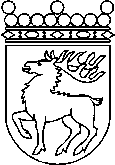 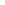 Ålands lagtingBUDGETMOTION nr  55/2021-2022BUDGETMOTION nr  55/2021-2022Lagtingsledamot DatumKatrin Sjögren2022-05-13Till Ålands lagtingTill Ålands lagtingTill Ålands lagtingTill Ålands lagtingTill Ålands lagting